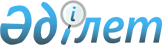 Үржар аудандық маслихатының 2023 жылғы 26 желтоқсандағы № 9-217/VIII "Үржар ауданы Мақаншы ауылдық округінің 2024-2026 жылдарға арналған бюджеті туралы" шешіміне өзгеріс енгізу туралыАбай облысы Үржар аудандық мәслихатының 2024 жылғы 25 сәуірдегі № 14-280/VIII шешімі
      Үржар аудандық мәслихаты ШЕШТІ:
      1. Үржар аудандық мәслихатының 2023 жылғы 26 желтоқсандағы № 9-217/VIII "2024-2026 жылдарға арналған Үржар ауданы Мақаншы ауылдық округінің бюджеті туралы" шешіміне келесі өзгеріс енгізілсін:
      1 тармақ келесі редакцияда жазылсын:
      "1. Үржар ауданы Мақаншы ауылдық округінің 2024-2026 жылдарға арналған бюджеті тиісінше 1, 2 және 3 қосымшаларға сәйкес соның ішінде 2024 жылға келесідей көлемдерде бекітілсін:
      1) кірістер – 521 955,0 мың теңге, соның ішінде:
      салықтық түсімдер – 81 289,0 мың теңге;
      салықтық емес түсімдер – 0,0 мың теңге;
      негізгі капиталды сатудан түсетін түсімдер – 0,0 мың теңге;
      трансферттер түсімі – 440 666,0 мың теңге;
      2) шығындар – 528 247,0 мың теңге;
      3) таза бюджеттік кредиттеу - 0,0 мың теңге:
      бюджеттік кредиттер - 0,0 мың теңге;
      бюджеттік кредиттерді өтеу - 0,0 мың теңге;
      4) қаржы активтерімен операциялар бойынша сальдо - 0,0 мың теңге:
      қаржы активтерін сатып алу - 0,0 мың теңге;
      мемлекеттің қаржы активтерін сатудан түсетін түсімдер - 0,0 мың теңге;
      5) бюджет тапшылығы (профициті) – - 6 292,0 мың теңге;
      6) бюджет тапшылығын қаржыландыру (профицитін пайдалану) – 6 292,0 мың теңге:
      қарыздар түсімі - 0,0 мың теңге;
      қарыздарды өтеу - 0,0 мың теңге;
      бюджет қаражатының пайдаланылатын қалдықтары – 6 292,0 мың теңге.";
      аталған шешімнің 1 қосымшасы осы шешімнің қосымшасына сәйкес жаңа редакцияда жазылсын.
      2. Осы шешім 2024 жылдың 1 қаңтарынан бастап қолданысқа енгізіледі. Үржар ауданы Мақаншы ауылдық округінің 2024 жылға арналған бюджеті
					© 2012. Қазақстан Республикасы Әділет министрлігінің «Қазақстан Республикасының Заңнама және құқықтық ақпарат институты» ШЖҚ РМК
				
      Үржар аудандық мәслихатының төрағасы 

А. Омаров
Үржар аудандық мәслихатының
 2024 жылғы 25 сәуірдегі
№14-280/VIII шешіміне
қосымша
Үржар аудандық мәслихатының
2023 жылғы 26 желтоқсандағы
№9-217/VIII шешіміне
1 қосымша
Санаты
Санаты
Санаты
Санаты
Барлық кірістер (мың теңге)
Сыныбы
Сыныбы
Сыныбы
Барлық кірістер (мың теңге)
Iшкi сыныбы
Iшкi сыныбы
Барлық кірістер (мың теңге)
Атауы
Барлық кірістер (мың теңге)
1
2
3
4
5
I.Кірістер
521 955,0
1
Салықтық түсімдер
81 289,0
01
Табыс салығы
32 520,0
2
Жеке табыс салығы
32 520,0
04
Меншiкке салынатын салықтар
48 264,0
1
Мүлiкке салынатын салықтар
1 490,0
3
Жер салығы
535,0
4
Көлiк құралдарына салынатын салық
43 578,0
5
Бірыңғай жер салығы
2 661,0
05
Тауарларға, жұмыстарға және қызметтерге салынатын iшкi салықтар
505,0
3
Табиғи және басқа да ресурстарды пайдаланғаны үшiн түсетiн түсiмдер
505,0
2
Салықтық емес түсiмдер
0,0
06
Басқа да салықтық емес түсiмдер
0,0
1
Басқа да салықтық емес түсiмдер
0,0
3
Жердi және материалдық емес активтердi сату
0,0
03
Жердi және материалдық емес активтердi сату
0,0
1
Жерді сату
0,0
4
Трансферттер түсімі
440 666,0
02
Мемлекеттiк басқарудың жоғары тұрған органдарынан түсетiн трансферттер
440 666,0
Функционалдық топ
Функционалдық топ
Функционалдық топ
Функционалдық топ
Функционалдық топ
Барлық шығындар (мың теңге)
Кіші функция
Кіші функция
Кіші функция
Кіші функция
Барлық шығындар (мың теңге)
Бюджеттік бағдарламалардың әкімшісі
Бюджеттік бағдарламалардың әкімшісі
Бюджеттік бағдарламалардың әкімшісі
Барлық шығындар (мың теңге)
Бағдарлама
Бағдарлама
Барлық шығындар (мың теңге)
Атауы
Барлық шығындар (мың теңге)
1
2
3
4
5
6
II.Шығындар
528 247,0
01
Жалпы сипаттағы мемлекеттiк қызметтер
89 994,0
1
Мемлекеттiк басқарудың жалпы функцияларын орындайтын өкiлдi, атқарушы және басқа органдар
89 994,0
124
Аудандық маңызы бар қала, ауыл, кент, ауылдық округ әкімінің аппараты
89 994,0
001
Аудандық маңызы бар қала, ауыл, кент, ауылдық округ әкімінің қызметін қамтамасыз ету жөніндегі қызметтер
79 150,0
022
Мемлекеттік органның күрделі шығыстары
10 844,0
06
Әлеуметтiк көмек және әлеуметтiк қамсыздандыру
52 145,0
2
Әлеуметтiк көмек
52 145,0
124
Аудандық маңызы бар қала, ауыл, кент, ауылдық округ әкімінің аппараты
52 145,0
003
Мұқтаж азаматтарға үйде әлеуметтік көмек көрсету
52 145,0
9
Әлеуметтiк көмек және әлеуметтiк қамтамасыз ету салаларындағы өзге де қызметтер
0,0
124
Аудандық маңызы бар қала, ауыл, кент, ауылдық округ әкімінің аппараты
0,0
026
Жергілікті деңгейде халықты жұмыспен қамтуды қамтамасыз ету
0,0
07
Тұрғын үй-коммуналдық шаруашылық
25 979,0
3
Елді-мекендерді көркейту
25 979,0
124
Аудандық маңызы бар қала, ауыл, кент, ауылдық округ әкімінің аппараты
25 979,0
008
Елді мекендердегі көшелерді жарықтандыру
10 555,0
009
Елді мекендердің санитариясын қамтамасыз ету
8 424,0
011
Елді мекендерді абаттандыру мен көгалдандыру
7 000,0
08
Мәдениет, спорт, туризм және ақпараттық кеңістiк
128,0
1
Мәдениет саласындағы қызмет
128,0
124
Аудандық маңызы бар қала, ауыл, кент, ауылдық округ әкімінің аппараты
128,0
006
Жергілікті деңгейде мәдени-демалыс жұмысын қолдау
128,0
13
Басқалар
360 000,0
1
Басқалар
360 000,0
124
Аудандық маңызы бар қала, ауыл, кент, ауылдық округ әкімінің аппараты
360 000,0
057
"Ауыл-Ел бесігі" жобасы шеңберінде ауылдық елді мекендердегі әлеуметтік және инженерлік инфрақұрылым бойынша іс-шараларды іске асыру
360 000,0
14
Борышқа қызмет көрсету
0,0
1
Борышқа қызмет көрсету
0,0
124
Аудандық маңызы бар қала, ауыл, кент, ауылдық округ әкімінің аппараты 
0,0
042
Қаладағы ауданның, аудандық маңызы бар қаланың, ауылдың, кенттің, ауылдық округ әкімі аппаратының аудандық (облыстық маңызы бар қаланың) бюджеттен қарыздар бойынша сыйақылар мен өзге де төлемдерді төлеу бойынша борышына қызмет көрсету
0,0
15
Трансферттер
1,0
1
Трансферттер
1,0
124
Аудандық маңызы бар қала, ауыл, кент, ауылдық округ әкімінің аппараты 
1,0
044
Қазақстан Республикасы Ұлттық қорынан нысаналы трансферт есебінен облыстық бюджеттен бөлінген нысаналы мақсатқа сай пайдаланылмаған нысаналы трансферттерді қайтару
0,0
048
Пайдаланылмаған (толық пайдаланылмаған) нысаналы трансферттерді қайтару
1,0
V.Бюджет тапшылығы (профициті) 
-6 292,0
VI.Бюджет тапшылығын қаржыландыру (профицитін пайдалану)
6 292,0
16
Қарыздарды өтеу
0,0
1
Қарыздарды өтеу
0,0
124
Аудандық маңызы бар қала, ауыл, кент, ауылдық округ әкімінің аппараты
0,0
054
Аудандық (облыстықмаңызы бар қаланың) бюджетінен бөлінген нысыналы мақсатқа сай пайдаланылмаған кредиттерді қайтару
0,0
055
Аудандық (облыстықмаңызы бар қаланың) бюджетінен бөлінген пайдаланылмаған бюджеттік кредиттерді қайтару
0,0
056
Аудандық маңызы бар қала, ауыл, кент, ауылдық округ әкімі аппаратының жоғары тұрған бюджет алдындағы борышын өтеу
0,0
8
Бюджет қаражаттарының пайдаланылатын қалдықтары
6 292,0
01
Бюджет қаражаты қалдықтары
6 292,0
1
Бюджет қаражатының бос қалдықтары
6 292,0